17 Αρχιτεκτονικά Γραφεία
51 Νέοι Αρχιτέκτονες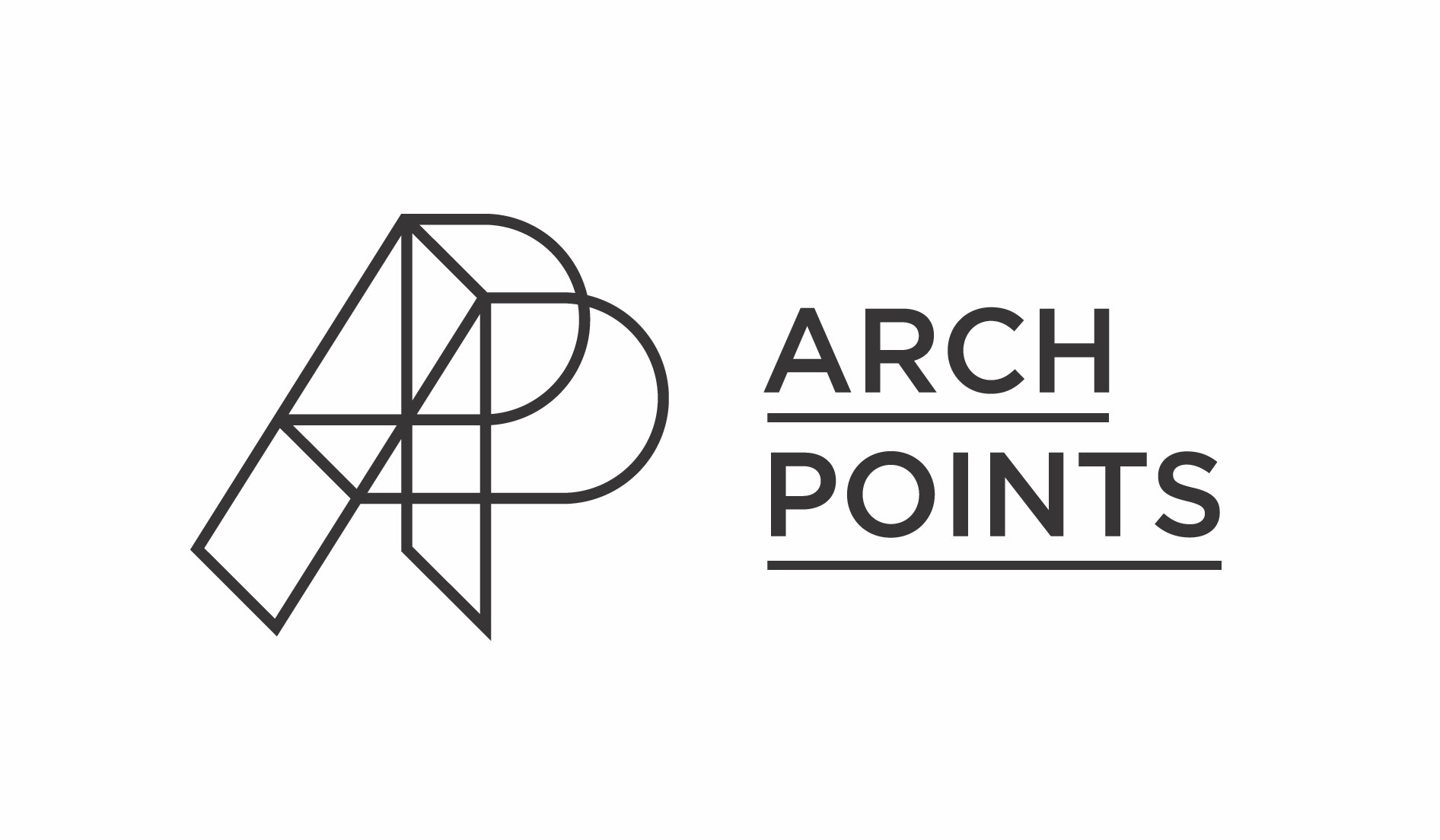 3 Ημέρες Παρουσίασης
5 Αρχιτεκτονικές ΞεναγήσειςΕκθέσειςΣυζητήσειςARCH POINTS 2016  //  13-15 Μαΐου  //  #διαφυγήΔΙΑΔΡΟΜΕΣ ΔΙΑΔΡΟΜΗ 1: ΕΜΠΟΡΙΚΟ ΤΡΙΓΩΝΟ “Το Αθηναϊκό κέντρο σε μετάβαση: από το φαντασιακό των επενδυτών στην “εκδίκηση” των πληβείων”Ξεναγός: Ελένη ΠατατούκαΑφετηρία: Πλατεία Αυδή, Λεωνίδου & Μυλλιέρου, ΜεταξουργείοΈναρξη: Σάββατο 14/5, 11:00Διάρκεια: 2 ώρεςΓραφεία Διαδρομής 1:ΘΑΝΑΣΗΣ ΜΑΝΗΣΒΑΣΙΛΗΣ ΝΤΟΒΡΟΣ ΧΑΡΗΣ ΜΠΙΣΚΟΣΜΠΕΤΤΥ ΤΣΑΟΥΣΗ & ΔΕΣΠΟΙΝΑ ΣΩΤΗΡΙΟΥ  Η Διαδρομή1 ξεκινά από το Μεταξουργείο, συνεχίζει στην περιοχή του Ψυρρή και καταλήγει στην Ομόνοια. Ανιχνεύει τα διάσπαρτα κενά κτίρια και άδεια καταστήματα που χαρακτηρίζουν το αθηναϊκό κέντρο, φαινόμενο που ξεκίνησε κιόλας από τη δεκαετία του ‘70, συνέχισε το ‘90 και εντάθηκε κατά την τρέχουσα οικονομική κρίση. Συγκεκριμένα, αναλύονται οι νέες δυναμικές που επιδιώκουν να αντιστρέψουν τη διαφυγή των κατοίκων, της οικονομικής ζωής και των αξιών ακινήτων στις περιοχές αυτές. Οι τάσεις αυτές είναι πολλαπλές και, συχνά, αντίρροπες. Αφενός, σκιαγραφώνται οι διαδρομές του μεταναστευτικού πληθυσμού: Από τα μέσα της δεκαετίας του ’90, ο μεταναστευτικός πληθυσμός εγκαθίσταται στο κενό απόθεμα, ξαναζωντανεύοντας διαμερίσματα χαμηλών αξιών και ισόγεια καταστήματα. Αφετέρου, αναδεικνύονται οι κινήσεις των επενδυτών στο realestate: Με καταλύτη τους Ολυμπιακούς Αγώνες, οι ίδιες περιοχές υποδέχονται επενδυτικά σχέδια που αναμένουν τη μελλοντική άνοδο των αξιών των ακινήτων. Ιδιοκτησίες, μικρότερες ή μεγαλύτερες, «κάθονται» περιμένοντας τις ιδανικές συνθήκες μεταπώλησης ή μίσθωσής τους.Ελένη ΠατατούκαΕίναι υποψήφια διδάκτορας στο Πανεπιστήμιο Paris 8 (υπότροφος ΙΚΥ) σε συνεργασία με το ΕΜΠ με θέμα τις τάσεις χρηματιστικοποίησης της κατοικίας στην Ελλάδα.Σπούδασε Αρχιτεκτονική (ΑΠΘ) και συνέχισε με μεταπτυχιακές σπουδές στην Πολεοδομία-Χωροταξία (ΕΜΠ). Είναι ερευνήτρια στο εργαστήριο Laboratoire Dynamiques sociales et recomposition des espaces (LADYSS) και έχει συμμετάσχει σε ερευνητικά προγράμματα (ΕΜΠ, KULeuven). Τα ερευνητικά της ενδιαφέροντα εστιάζονται στην αγορά ακινήτων, σε φαινόμενα gentrification, στη διασύνδεση κατοικίας-χρέους, και στον τραπεζικό και κοινωνικό αποκλεισμό.ΔΙΑΔΡΟΜΗ 2: ΕΞΑΡΧΕΙΑ“Τόπος προσωπικής και συλλογικής διαφυγής”Ξεναγοί: Κώστας Ηπειρώτης, Δημήτρης Πέττας Αφετηρία: Πάρκο Ναυαρίνου, Ναυαρίνου & Χαριλάου Τρικούπη, ΕξάρχειαΈναρξη: Σάββατο 14/5, 14:00 Διάρκεια: 1:40Γραφεία Διαδρομής 2:In.CITU architectsSPACE UNDERHOMO URBANUS AtelierΤα Εξάρχεια αποτελούν τόπο προσωπικής και συλλογικής διαφυγής: διαφυγής από τις κυρίαρχες αστικές συνθήκες και κοινωνικές σχέσεις της υπόλοιπης κεντρικής Αθήνας, από τις καταναλωτικές μορφές ψυχαγωγίας και συνύπαρξης, για τους ανθρώπους του “υπογείου” από τις επικρίσεις και τη καταπίεση της προσωπικότητας τους και, πρόσφατα, της διαφυγής από τον πόλεμο και την φτώχια. Οι παραπάνω ανάγκες διαφυγής που ικανοποιεί η συγκεκριμένη γειτονιά δεν είναι προφανώς ισοβαρείς, ενώ στα Εξάρχεια εμφανίζονται επίσης πρακτικές οι οποίες υπονομεύουν τις λειτουργίες αυτές. Με περιορισμένες αναφορές στις πρακτικές αυτές, η ξενάγηση θα επικεντρωθεί στις δημιουργικές δομές της περιοχής, φυσικής και κοινωνικής υπόστασης, όπως απόπειρες αυτοργανωμένης διαχείρισης του χώρου, δράσεις και δομές αλληλεγγύης και συλλογικές πρακτικές ενάντια στις επιχειρούμενες προσπάθειες υποβάθμισης της γειτονιάς των Εξαρχείων.Κώστας ΗπειρώτηςΟ Κώστας είναι απόφοιτος αρχιτεκτονικής (BA Hons) του Plymouth University με μεταπτυχιακές σπουδές (Master of Architecture) στον αστικό σχεδιασμό και την πολεοδομία. Έχει πραγματοποιήσει την πρακτική του στο Λονδίνο και είναι διεθνής σύμβουλος και συνεργάτης της ομάδας Architeam/Arhitravel. Ενδιαφέροντα του το αστικό τοπίο και τα κοινωνικά, πολιτικό-οικονομικά χαρακτηριστικά που συμβάλουν στην διαμόρφωση αυτού, όπως επίσης και η ενασχόληση με την διδασκαλία αρχιτεκτονικής, design και οπτικής επικοινωνίας σε φοιτητές και μαθητές.Δημήτρης ΠέταςΟ Δημήτρης είναι διδάκτορας αστικής κοινωνιολογίας (ΕΜΠ), ενώ οι προηγούμενες σπουδές του πραγματοποιήθηκαν στον τομέα του πολεοδομικού και περιφερειακού σχεδιασμού (London School of Economics και Πανεπιστήμιο Θεσσαλίας). Τα ερευνητικά του ενδιαφέροντα περιλαμβάνουν τη μελέτη του δημόσιου χώρου, μορφών αστικής διακυβέρνησης, αστικών και ευρύτερων κοινωνικών κινημάτων, καθώς και φαντασιακών/ συμβολικών κατασκευών και προεκτάσεων του αστικού χώρου.ΔΙΑΔΡΟΜΗ 3: ΚΟΛΩΝΑΚΙ-ΛΥΚΑΒΗΤΤΟΣ“Αθηναϊκή πολυκατοικία: Μια άλλη ματιά”Ξεναγοί: Αναστασία Κουτουμάνου, Αγγελική ΛατάνηΑφετηρία: Αγιος Διονύσιος, Σκουφά και Δημοκρίτου, ΚολωνάκιΈναρξη: Σάββατο 14/5, 17:00 Διάρκεια: 1:45Γραφεία Διαδρομής 3:4Κ ARCHITECTSCADU (Construction Architecture Design Urbanism)AUDO ARCHITECTSΗ συγκεκριμένη ξενάγηση εστιάζει στο κτήριο που κατά κύριο λόγο συνθέτει αυτό που σήμερα ονομάζουμε Αθήνα: την πολυκατοικία. Η διαφυγή για εμάς είναι διαφυγή από τον τρόπο που έχουμε μάθει να βλέπουμε την πολυκατοικία: με απαξίωση, με θλίψη, με αποστροφή. Υπάρχει και άλλος τρόπος να δεις αυτό το κτήριο που φιλοξενεί τις ζωές εκατομμυρίων ανθρώπων εδώ και τουλάχιστον 60 χρόνια και θα συνεχίσει, κανείς δεν ξέρει για πόσο. Υπάρχουν δυναμικές και δυνατότητες που εάν σε πρώτο βαθμό τις αντιληφθούμε και σε δεύτερο τις αξιοποιήσουμε, η πολυκατοικία θα αποκτήσει νέα υπόσταση. Σκοπός της ξενάγησης αυτής είναι να εστιάσουμε την προσοχή μας σε κτήρια που μέσα στην καθημερινότητα περνούν απαρατήρητα και να σχολιάσουμε τις ιδιαιτερότητές τους.Αναστασία Κουτουμάνου, Αγγελική ΛατάνηΟι αρχιτέκτονες Κουτουμάνου Αναστασία και Λατάνη Αγγελική ακολουθούν κοινή πορεία τα τελευταία χρόνια. Ξεκινώντας από τις σπουδές στο ΕΜΠ, στη συνέχεια στο μεταπτυχιακό πρόγραμμα Πολεοδομίας-Χωροταξίας του ΕΜΠ,  το κοινό ερευνητικό ενδιαφέρον γύρω από την πολυκατοικία αλλά και οι συμμετοχές σε αρχιτεκτονικούς διαγωνισμούς οδήγησαν στη δημιουργία της ομάδας με σκοπό τη συνέχιση αυτής της πορείας. Πιο πρόσφατη δουλειά της ομάδας αποτελεί ανακαίνιση διαμερίσματος στο Κολωνάκι.ΔΙΑΔΡΟΜΗ 4: ΚΟΥΚΑΚΙ - ΜΕΤΣ “Η σχεδιασμένη διαφυγή της ψευδ-αίσθησης στην πόλη”Ξεναγός: Μάρα Μπήτρου Αφετηρία: Είσοδος Α’ ΝεκροταφείουΈναρξη: Κυριακή 15/4, 12:00Διάρκεια: 2:30 Γραφεία Διαδρομής 4:LOG WORKSHOPSTUDIO ARCOHIBOUXΈνας αρχιτεκτονικός περίπατος που ξεκινάει από τον εσωτερικό κήπο του πρώτου Νεκροταφείου, περνά από τις οικίες της οδού Συγγρού, διέρχεται τον λόφο των Μουσών- Φιλοπάππου και φτάνει μέχρι το σχεδιασμένο από τον Πικιώνη πλακόστρωτο του Άγιου Δημήτριου Λουμπαρδιάρη. Μια ανάγνωση της πόλης ως παλίμψηστο, εντοπίζοντας άλλες γραφές της, έχοντας μόνο ως πρόσχημα την ιδέα του Ηράκλειτου ότι ο θάνατος και η ηδονή είναι τόσο κοντά κάποιες στιγμές. Μια περιδιάβαση υπό την διερεύνηση της έννοιας της σωματικότητας, της απόλαυσης και της ελευθερίας στην πόλη.Μάρα ΜπήτρουΑρχιτέκτονας Μηχανικός Π.Πατρών [Άριστα,2009]. Μεταπτυχιακή φοιτήτρια Αρχιτεκτονική Σχολή ΕΜΠ [υπότροφος ΙΚΥ]. Επιλέγει στα 41 Greek ArchitecturalTalent 2013. Συμμετείχε σε εκθέσεις [Μέγαρο Μουσικής Αθηνών, 1 =η Biennale Αρχιτεκτονικής Θεσσαλονίκης Μακεδονικό Μουσείο Σύγχρονης Τέχνης]. ΠρώτηδιάκρισηFirst International Workshop ″Energy Performance and Environmental Quality of Buildings″. Έχει εργαστεί στο αρχιτεκτονικό γραφείο του Κ.Τσιαμπάου και του Α.Αντονά. Διετέλεσε διδάσκων στο ΙΕΚ Δέλτα στον τομέα Art&amp;Design και είναι επικουρικό διδακτικό προσωπικό στην Αρχιτεκτονική Σχολή ΕΜΠ.ΔΙΑΔΡΟΜΗ 5: ΣΥΝΤΑΓΜΑ - ΠΑΓΚΡΑΤΙ“Αντικατοπτρισμοί: Αναζητώντας τον θαλασσινό ορίζοντα στην πόλη”Ξεναγός: Φάνης ΚαφαντάρηςΑφετηρία: Πλατεία Συντάγματος, Όθωνος και ΦιλελλήνωνΈναρξη: Κυριακή 15/4, 16:00 Διάρκεια: 1:45Γραφεία Διαδρομής 5:MICROMEGANEAR ARCHITECTUREΔΙΟΦΑΝΤΟΥ 6VM ARCHITECTSLooming / Ανώτερος αντικατοπτρισμός: Οπτικό φαινόμενο κατά το οποίο οι ακτίνες του φωτός με την κάμψη τους παράγουν μία μετατοπισμένη εικόνα απόμακρων αντικειμένων τα οποία φαίνεται να υψώνονται πάνω από τις πραγματικές θέσεις τους. Κινούμενοι μεταξύ του Εθνικού κήπου και της γέφυρας του Ιλισού, ψηλά πρώτα και χαμηλά έπειτα στην άνυδρη κοίτη του ποταμού, η πορεία μας γυροφέρνει αναζητώντας τον ορίζοντα της θάλασσας ‘αλλού’ καθώς η διαδρομή παρεκκλίνει από τους δρόμους της Αθήνας διασχίζοντας δύο χώρους εσωστρεφείς: αντικατοπτρισμοί ενός τόπου σε απόσταση που σταθερά διαφεύγει. Ο Εθνικός κήπος αποτελεί πέρασμα στάση μετά τα πρώτα δύο γραφεία και ο Ιλισός χαμηλά κατάληξη μετά τα δύο επόμενα. Η εσωστρέφεια του κήπου στην αρχή ως έναυσμα αναζήτησης του ‘ορίζοντα’, απομονωμένοι από το κτισμένο περιβάλλον και ο άνυδρος Ιλισός ως κατάληξη μίας άλλης αρχής που οδηγεί ως ροή στη θάλασσα.Φάνης ΚαφαντάρηςΣπούδασε αρχιτεκτονική στο ΕΜΠ όπου και συνέχισε σε μεταπτυχιακές σπουδές στη θεωρία της αρχιτεκτονικής. Οι μετασχηματισμοί του κτισμένου περιβάλλοντος και οι μεταβολές της καθημερινής εμπειρίας στην πόλη αποτελούν βασικό πεδίο εστίασης στη δουλειά του. Έχει συμμετάσχει σε ερευνητικά πολεοδομικά προγράμματα για την Αθήνα και το κέντρο της και έργα ατομικά και σε συνεργασίες έχουν παρουσιαστεί σε ομαδικές εκθέσεις αρχιτεκτονικής και εικαστικών (ΔΟΜΕΣ-Πανόραμα/2014, Athens-Biennale 4/Agora &amp; Omonoia/5to6). Ζει και εργάζεται στην Αθήνα ως ελεύθερος επαγγελματίας.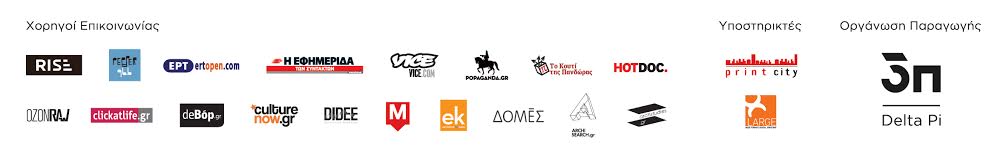 